«Родничок» в поход на «родничок».Кто же не любит ходить в походы? Вот и мы хотим поделиться с вами, как мы 16 августа 2019 года ходили с детишками и их родителями в поход! 
Моя цель была провести оздоровительную работу с детьми, показать красоту летнего  леса, а так же хотелось, чтобы родители были вместе с детьми, конечно, они все ходят всей семьёй в лес, но тут, когда вместе с группой, друзьями, с родителями, с педагогом. 
Заранее с родителями обсудили, куда мы пойдём, что возьмём с собой. И вот наступила пятница, ласково светило солнце. Мы собрались в условленном месте, было очень приятно видеть, как старшие и средние группы подходили на  место встречи, за спиной рюкзачки, кто-то взял мячик, кто-то свои любимые игрушки .И вот все в сборе. Старт дан на «родничок». Поход пеший и мы идём и любуемся летними красками леса. И вот мы дошли до полянки, на которой расположен «родничок». Узнали много интересного из рассказа ,который подготовила Гарифуллина В.В.Потом на лесной полянке дети устроили спортивные соревнования, которые провела  Щекалёва Л,В. вместе с родителями и педагогами группИвановойИ.С.,Спириной О.П. и их помощниками Ибрагимовой Н.В.,Машкиной Н.В.,Сухаревой В.П.Ну, какой же поход без привала. Дети с удовольствием доставали из своих рюкзаков приготовленную родителями еду и угощали друг друга.Дети были довольны ,а как были довольны родители!! Мы зарядились хорошей энергией на весь день!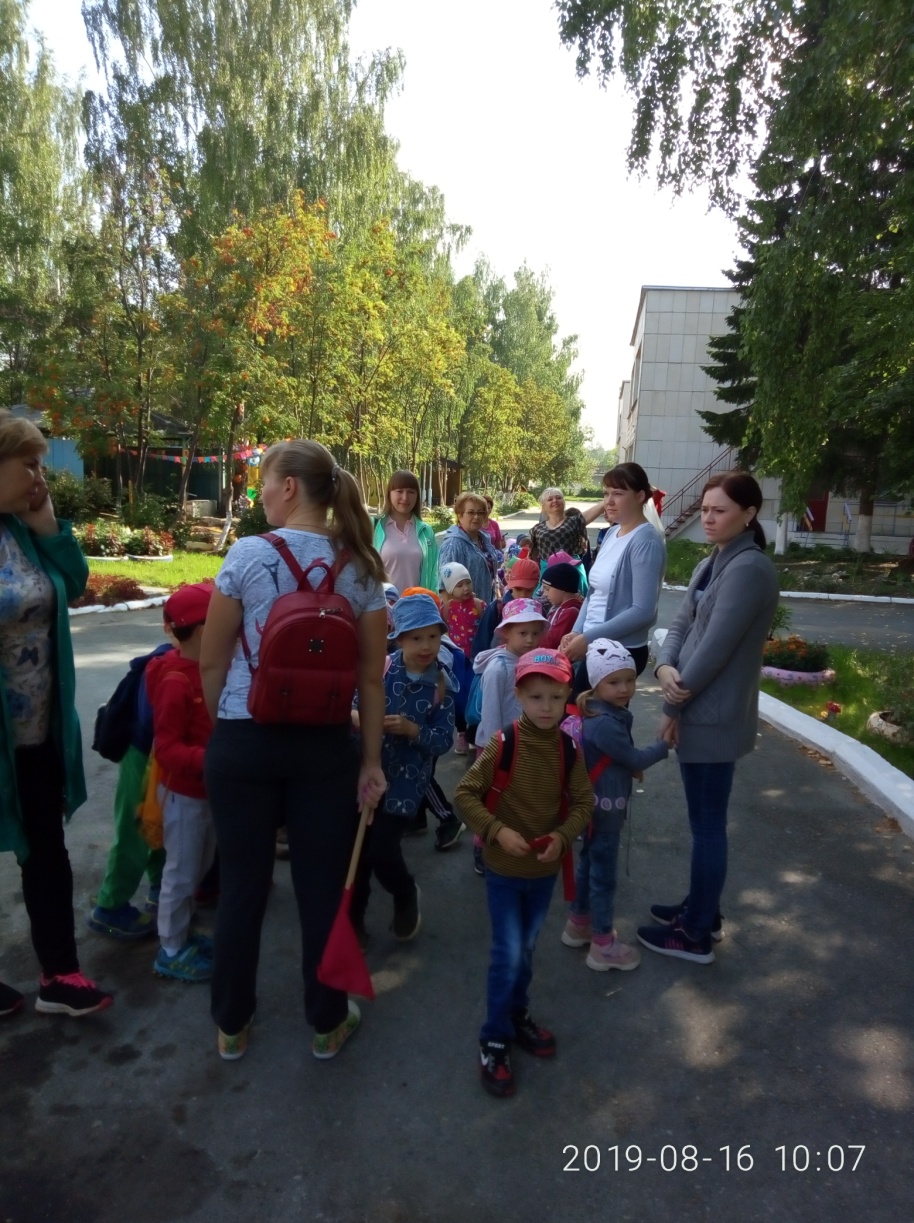 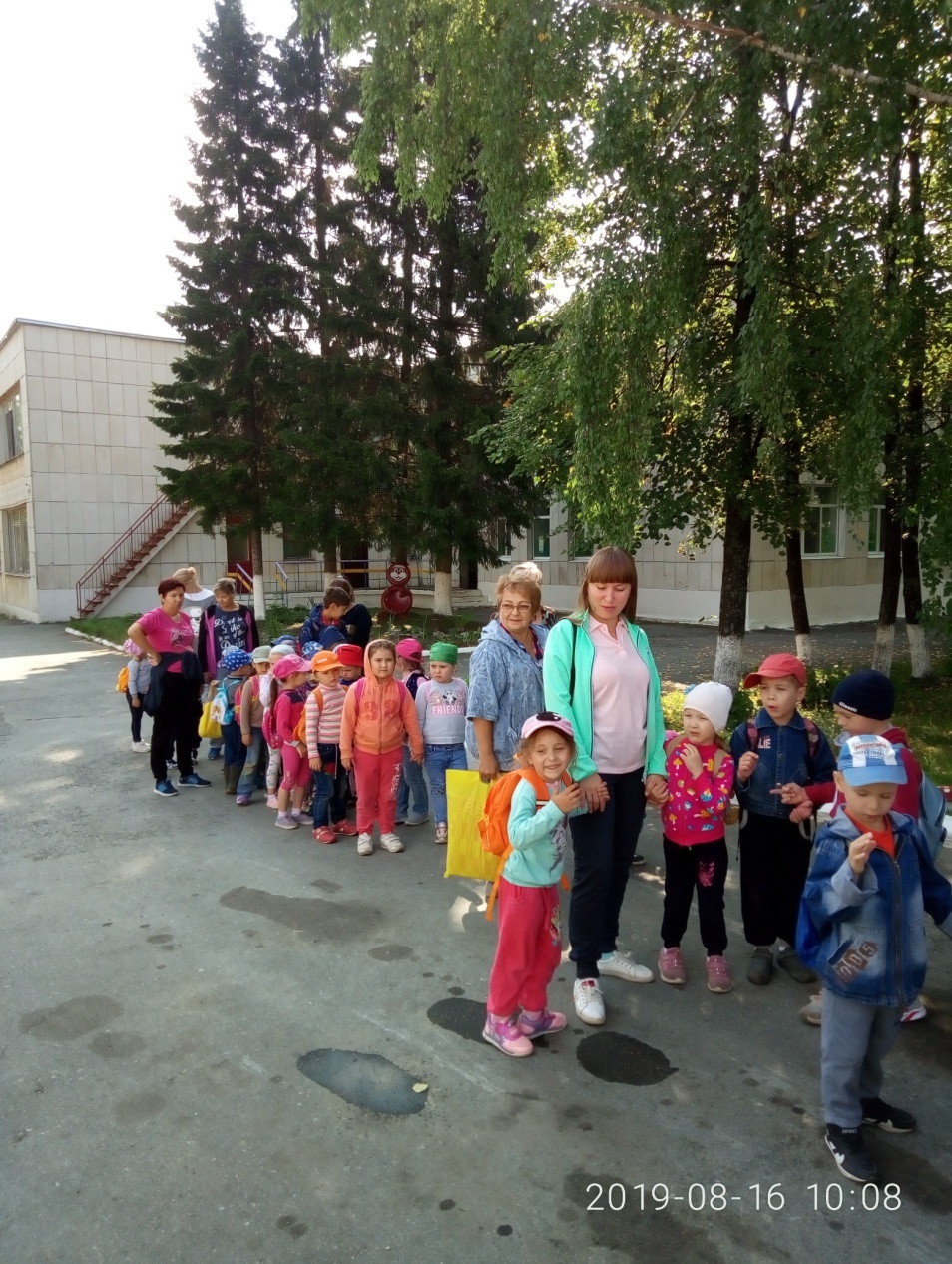 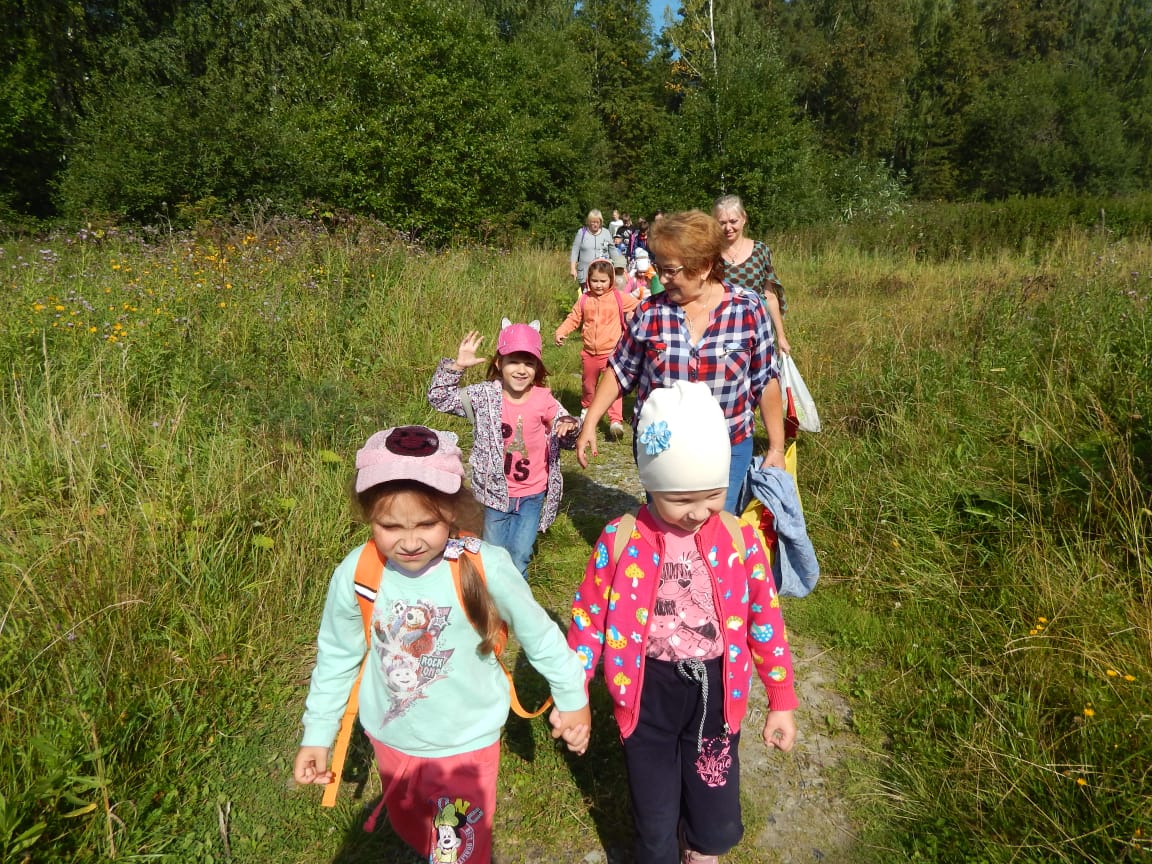 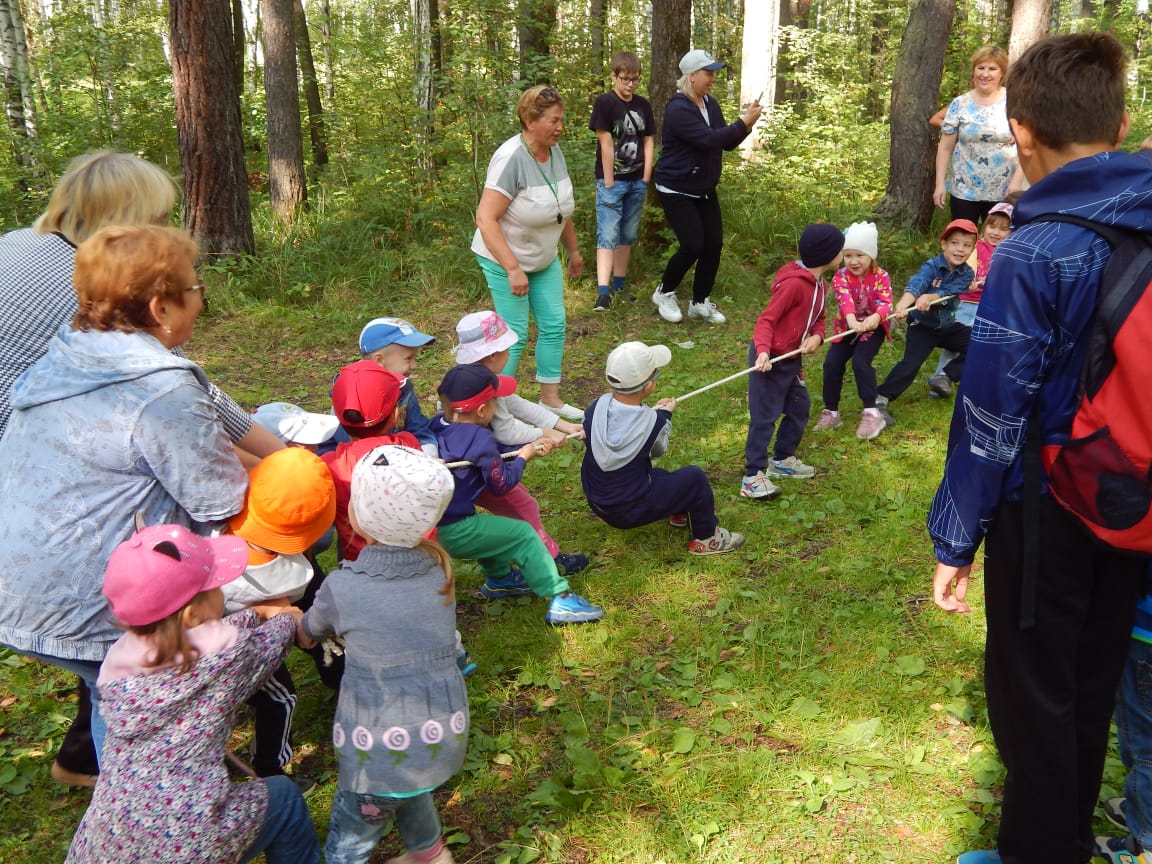 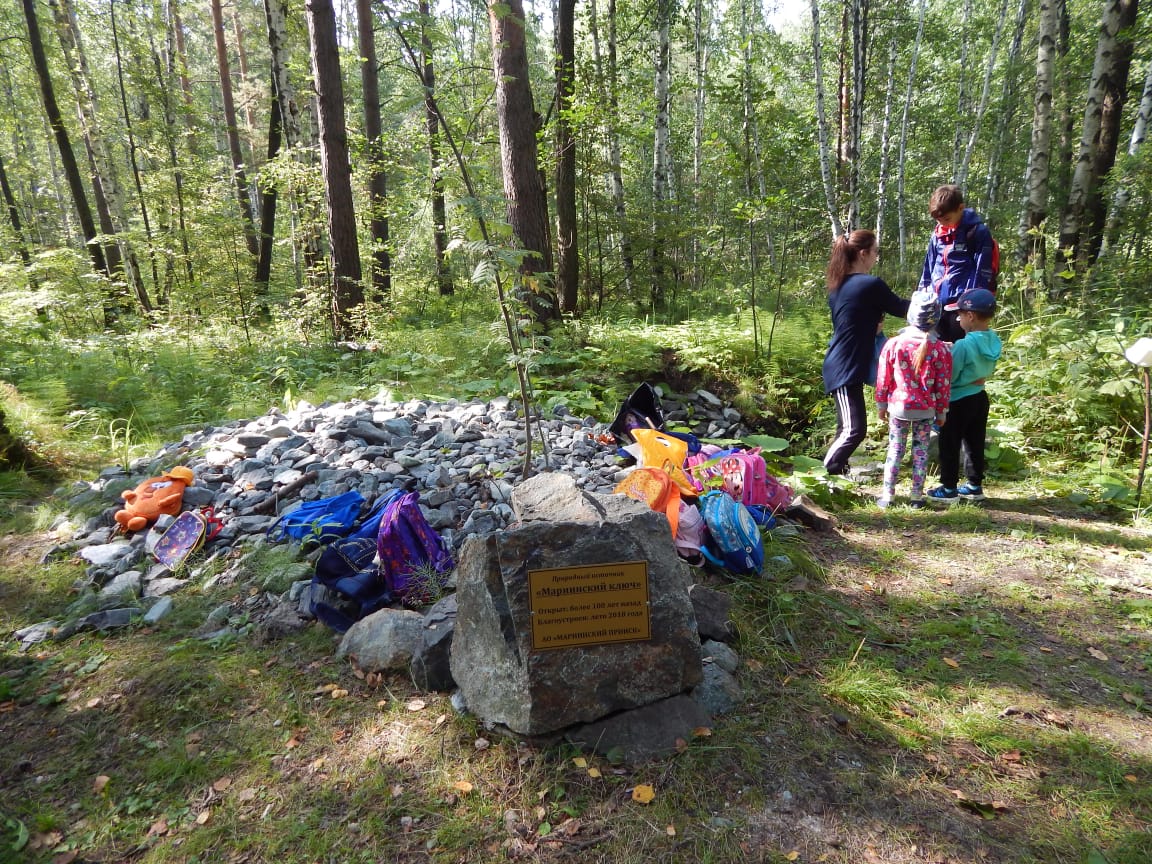 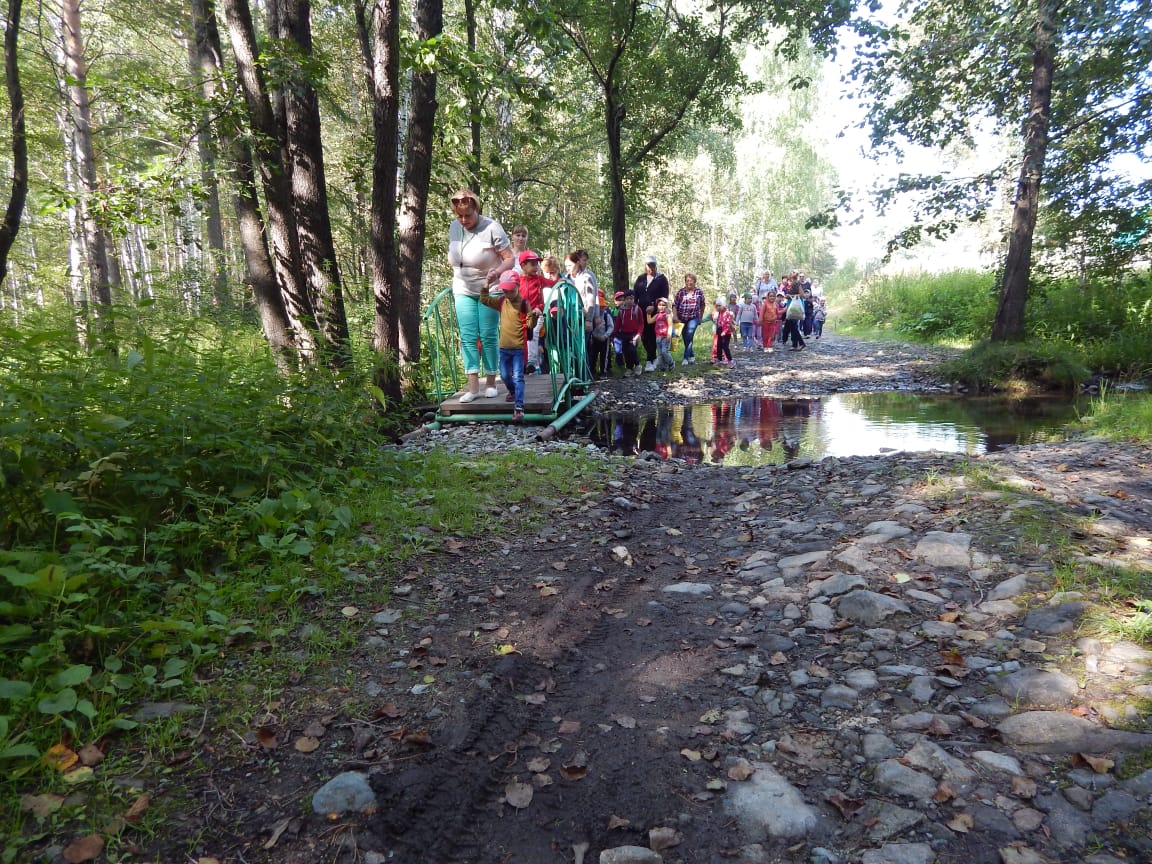 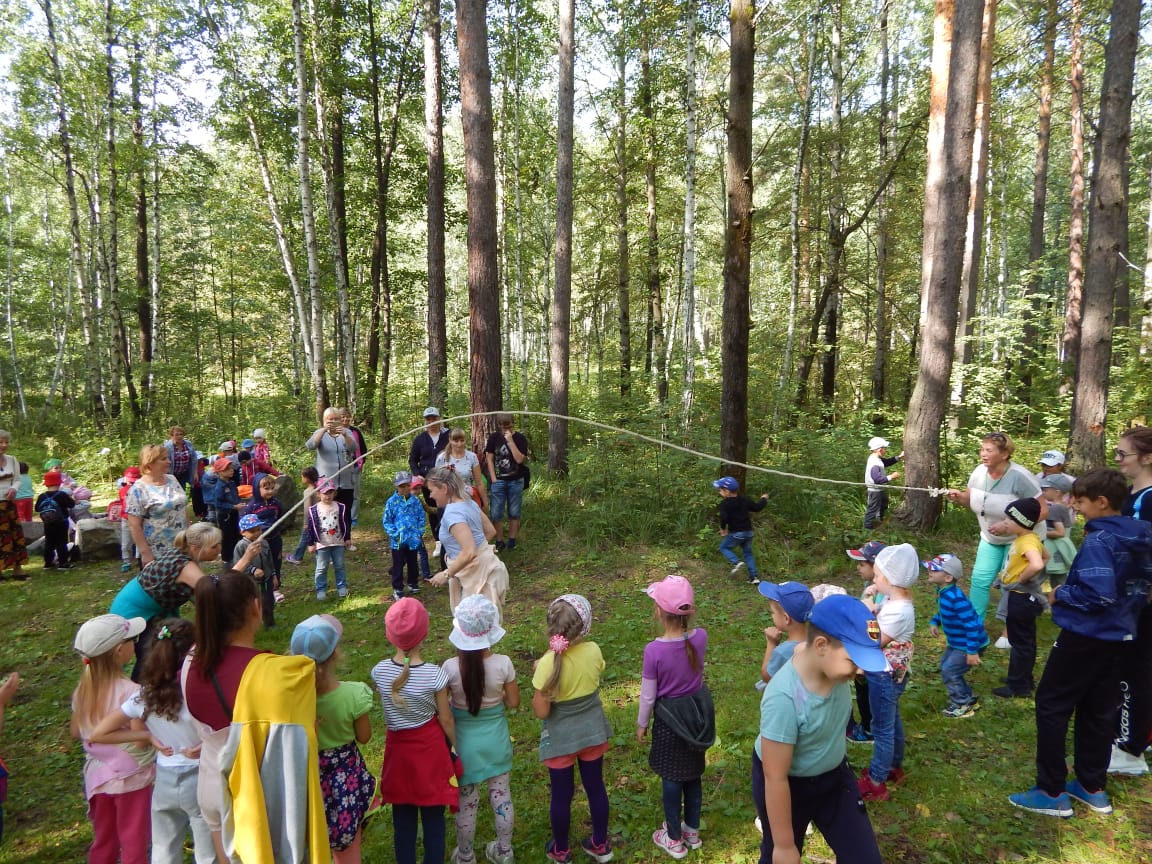 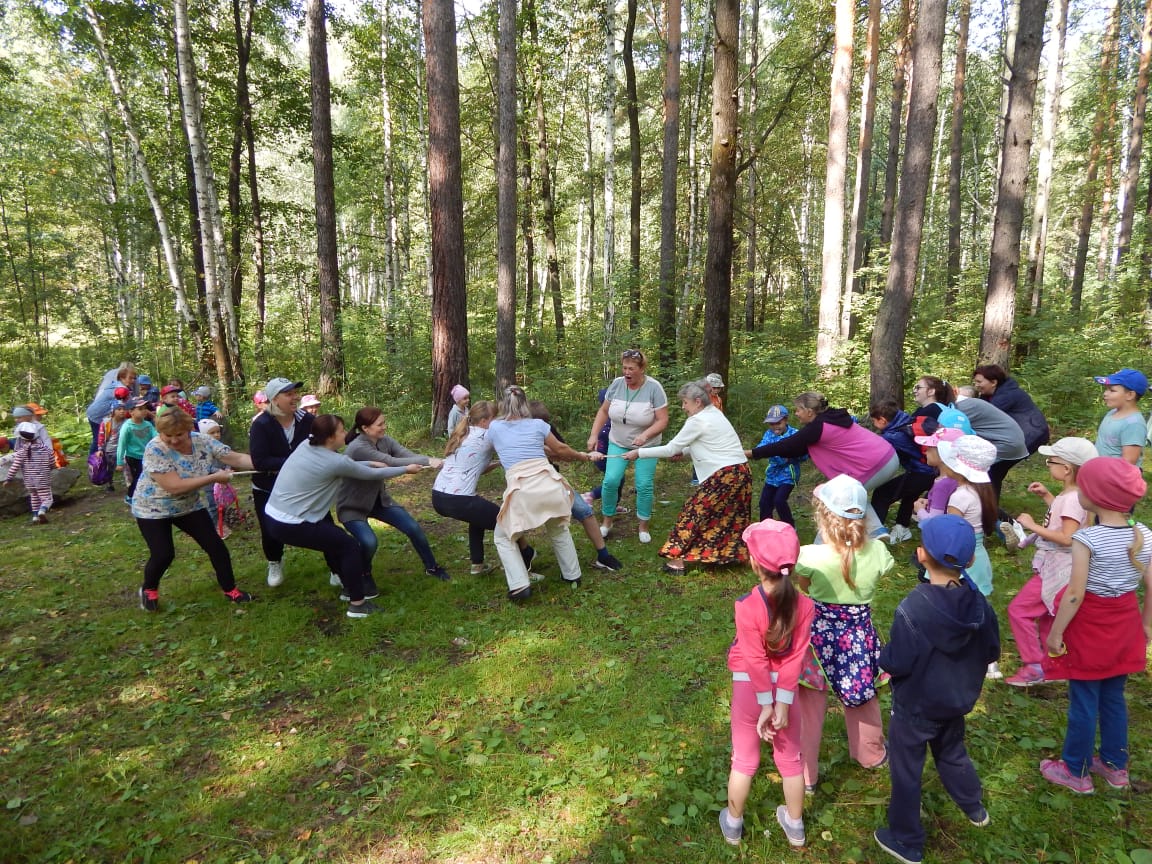 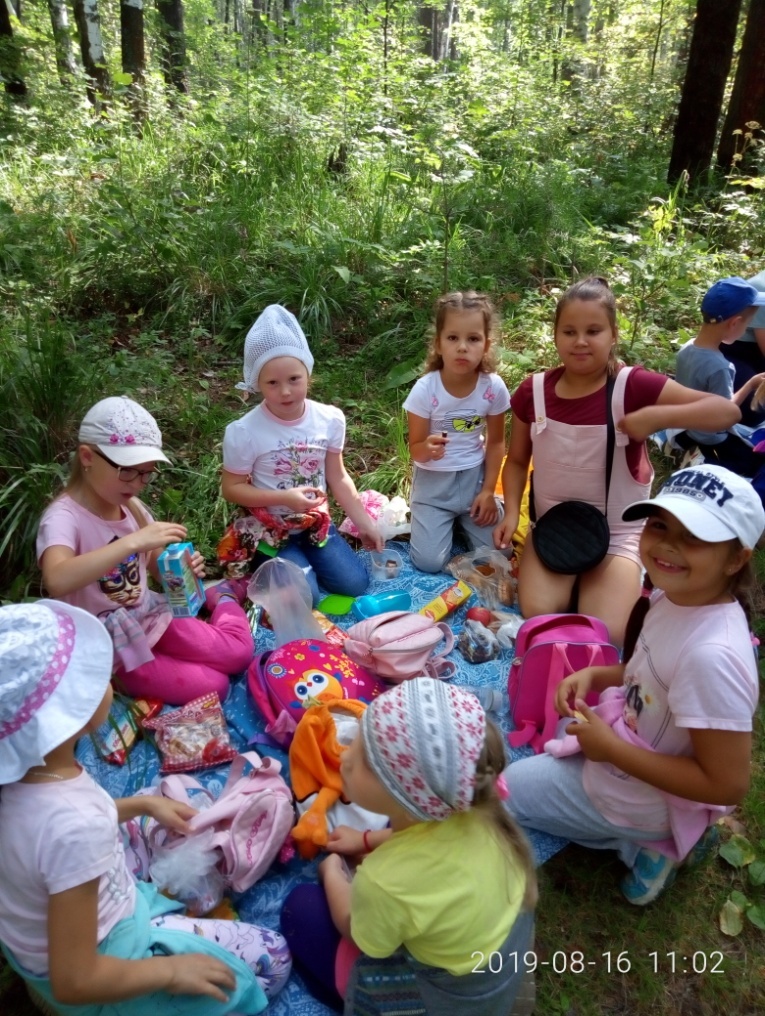 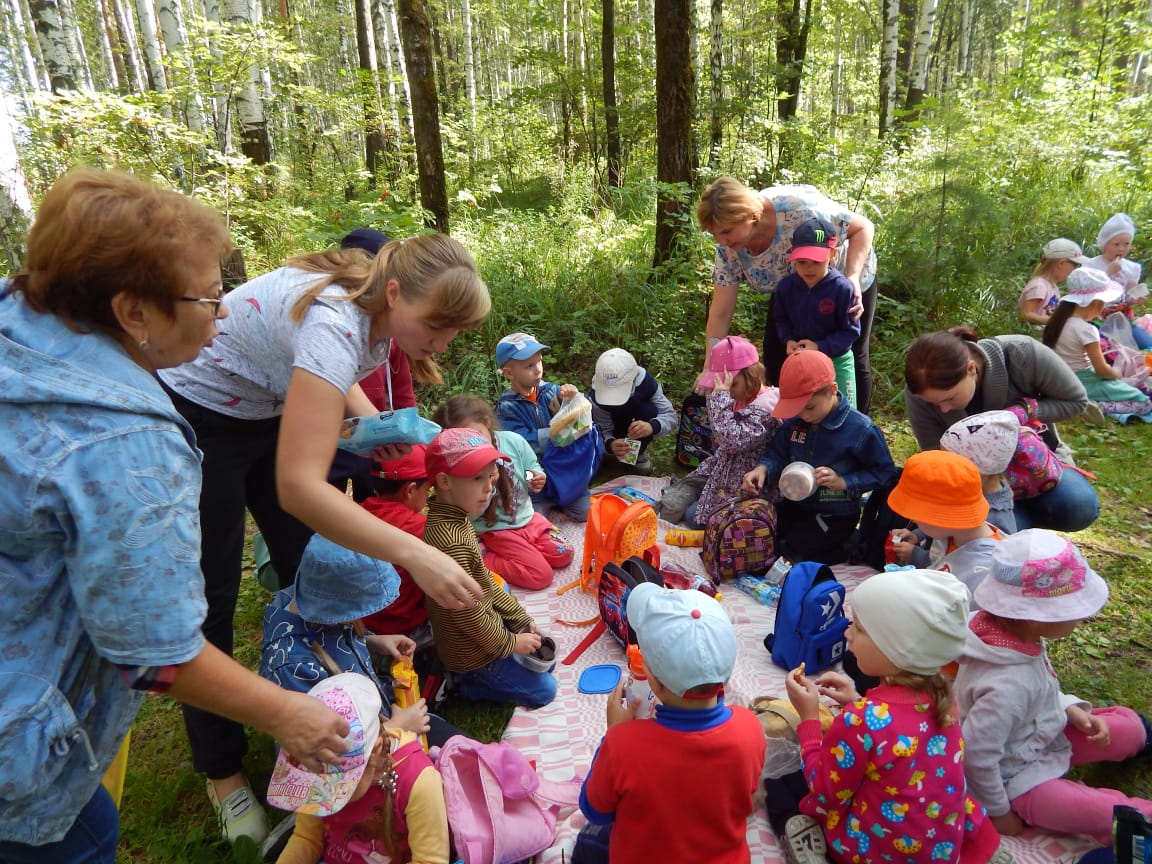 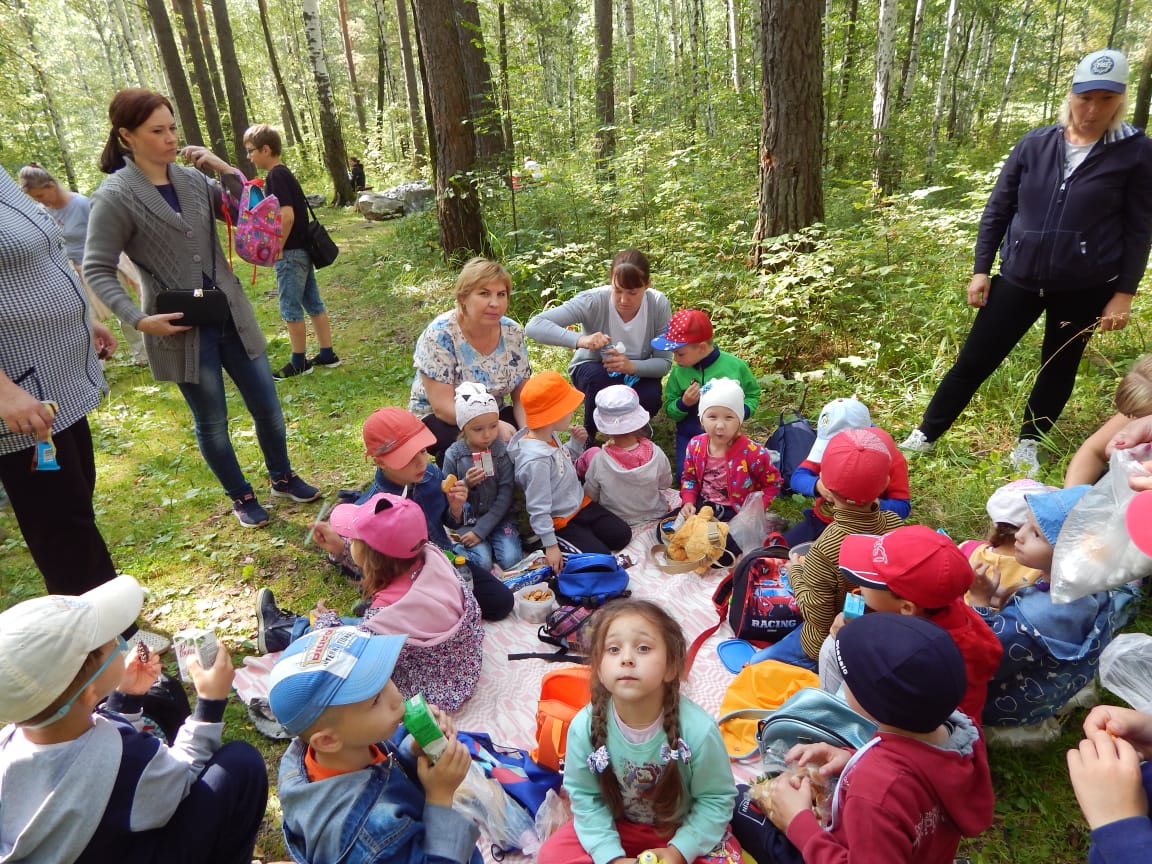 